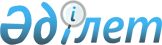 О внесении изменений в решение Зайсанского районного маслихата от 27 декабря 2019 года № 49-1 "О бюджете города районного значения, сельских округов Зайсанского района на 2020-2022 годы"
					
			Утративший силу
			
			
		
					Решение Зайсанского районного маслихата Восточно-Казахстанской области от 21 сентября 2020 года № 61-4. Зарегистрировано Департаментом юстиции Восточно-Казахстанской области 28 сентября 2020 года № 7593. Утратило силу - решением Зайсанского районного маслихата Восточно-Казахстанской области от 25 декабря 2020 года № 68-12
      Сноска. Утратило силу - решением Зайсанского районного маслихата Восточно-Казахстанской области от 25.12.2020 № 68-12 (вводится в действие по истечении десяти календарных дней после дня его первого официального опубликования).

      Примечание ИЗПИ.

      В тексте документа сохранена пунктуация и орфография оригинала.
      В соответствии со статьей 106, пунктом 4 статьи 109-1 Бюджетного Кодекса Республики Казахстан от 4 декабря 2008 года, подпунктом 1) пункта 1 статьи 6 Закона Республики Казахстан от 23 января 2001 года "О местном государственном управлении и самоуправлении в Республике Казахстан", решением Зайсанского районного маслихата от 04 сентября 2020 года № 60-1 "О внесении изменений в решение Зайсанского районного маслихата от 24 декабря 2019 года № 48-1 "О бюджете Зайсанского района на 2020-2022 годы" (зарегистрированным в Реестре государственной регистрации нормативных правовых актов за номером 7525) Зайсанский районный маслихат РЕШИЛ:
      1. Внести в решение Зайсанского районного маслихата от 27 декабря 2019 года № 49-1 "О бюджете города районного значения, сельских округов Зайсанского района на 2020-2022 годы" (зарегистрировано в Реестре государственной регистрации нормативных правовых актов за номером 6528 и в Эталонном контрольном банке нормативных правовых актов Республики Казахстан в электронном виде 17 января 2020 года) следующие изменения:
      пункт 3 изложить в следующей редакции:
       "3. Утвердить бюджет Биржанского сельского округа на 2020-2022 годы согласно приложениям 4, 5, 6 соответственно, в том числе на 2020 год в следующих объемах:
      1) доходы - 46027,6 тысяч тенге, в том числе:
      налоговые поступления - 2323 тысяч тенге;
      неналоговые поступления – 89 тысяч тенге;
      поступления от продажи основного капитала – 0,0 тысяч тенге;
      поступления трансфертов –43615,6 тысяч тенге;
      2) затраты - 46027,6 тысяч тенге;
      3) чистое бюджетное кредитование – 0,0 тысяч тенге, в том числе:
      бюджетные кредиты – 0,0 тысяч тенге;
      погашение бюджетных кредитов – 0,0 тысяч тенге;
      4) сальдо по операциям с финансовыми активами –0,0 тысяч тенге;
      5) дефицит (профицит) бюджета – -0,0 тысяч тенге;
      6) финансирование дефицита (использование профицита) бюджета –  0,0 тысяч тенге;
      поступление займов – 0,0 тысяч тенге;
      погашение займов – 0,0 тысяч тенге;
      используемые остатки бюджетных средств – 0,0 тысяч тенге.";
      пункт 7 изложить в следующей редакции:
      "7. Утвердить бюджет города Зайсан на 2020-2022 годы согласно приложениям 10, 11, 12 соответственно, в том числе на 2020 год в следующих объемах:
      1) доходы - 620019 тысяч тенге, в том числе:
      налоговые поступления - 92062 тысяч тенге;
      неналоговые поступления – 13868 тысяч тенге;
      поступления от продажи основного капитала – 0,0 тысяч тенге;
      поступления трансфертов –514089 тысяч тенге;
      2) затраты - 622720,3 тысяч тенге;
      3) чистое бюджетное кредитование – 0,0 тысяч тенге, в том числе:
      бюджетные кредиты – 0,0 тысяч тенге;
      погашение бюджетных кредитов – 0,0 тысяч тенге;
      4) сальдо по операциям с финансовыми активами –0,0 тысяч тенге;
      приобретение финансовых активов – 0,0 тысяч тенге;
      поступления от продажи финансовых активов государства – 0,0 тысяч  тенге;
      5) дефицит (профицит) бюджета – -2701,3 тысяч тенге;
      6) финансирование дефицита (использование профицита) бюджета –  2701,3 тысяч тенге;
      поступление займов – 0,0 тысяч тенге;
      погашение займов – 0,0 тысяч тенге;
      используемые остатки бюджетных средств – 2701,3 тысяч тенге.";
      пункт 11 изложить в следующей редакции:
      "11. Утвердить бюджет Каратальского сельского округа на 2020-2022 годы согласно приложениям 16, 17, 18 соответственно, в том числе на 2020 год в следующих объемах:
      1) доходы - 177637,5 тысяч тенге, в том числе:
      налоговые поступления - 8105 тысяч тенге;
      неналоговые поступления – 64 тысяч тенге;
      поступления от продажи основного капитала – 0,0 тысяч тенге;
      поступления трансфертов –169468,5 тысяч тенге;
      2) затраты - 178122,5 тысяч тенге;
      3) чистое бюджетное кредитование – 0,0 тысяч тенге, в том числе:
      бюджетные кредиты – 0,0 тысяч тенге;
      погашение бюджетных кредитов – 0,0 тысяч тенге;
      4) сальдо по операциям с финансовыми активами –0,0 тысяч тенге;
      приобретение финансовых активов – 0,0 тысяч тенге;
      поступления от продажи финансовых активов государства – 0,0 тысяч тенге;
      5) дефицит (профицит) бюджета – -485 тысяч тенге;
      6) финансирование дефицита (использование профицита) бюджета –  485 тысяч тенге;
      поступление займов – 0,0 тысяч тенге;
      погашение займов – 0,0 тысяч тенге;
      используемые остатки бюджетных средств – 485 тысяч тенге.";
      пункт 13 изложить в следующей редакции:
      "13. Утвердить бюджет Кенсайского сельского округа на 2020-2022 годы согласно приложениям 19, 20, 21 соответственно, в том числе на 2020 год в следующих объемах:
      1) доходы - 30802 тысяч тенге, в том числе:
      налоговые поступления - 4293 тысяч тенге;
      неналоговые поступления – 387 тысяч тенге;
      поступления от продажи основного капитала – 0,0 тысяч тенге;
      поступления трансфертов – 26122 тысяч тенге;
      2) затраты - 31041,1 тысяч тенге;
      3) чистое бюджетное кредитование – 0,0 тысяч тенге, в том числе:
      бюджетные кредиты – 0,0 тысяч тенге;
      погашение бюджетных кредитов – 0,0 тысяч тенге;
      4) сальдо по операциям с финансовыми активами – 0,0 тысяч тенге;
      5) дефицит (профицит) бюджета – -239,1 тысяч тенге;
      6) финансирование дефицита (использование профицита) бюджета –  239,1 тысяч тенге;
      поступление займов – 0,0 тысяч тенге;
      погашение займов – 0,0 тысяч тенге;
      используемые остатки бюджетных средств – 239,1 тысяч тенге.";
      пункт 15 изложить в следующей редакции:
      "15. Утвердить бюджет Сарытерекского сельского округа на 2020-2022 годы согласно приложениям 22, 23, 24 соответственно, в том числе на 2020 год в следующих объемах:
      1) доходы - 59485 тысяч тенге, в том числе:
      налоговые поступления - 4395 тысяч тенге;
      неналоговые поступления – 145 тысяч тенге;
      поступления от продажи основного капитала – 0,0 тысяч тенге;
      поступления трансфертов –54945 тысяч тенге;
      2) затраты - 59821,3 тысяч тенге;
      3) чистое бюджетное кредитование – 0,0 тысяч тенге, в том числе:
      бюджетные кредиты – 0,0 тысяч тенге;
      погашение бюджетных кредитов – 0,0 тысяч тенге;
      4) сальдо по операциям с финансовыми активами – 0,0 тысяч тенге;
      5) дефицит (профицит) бюджета – -336,3 тысяч тенге;
      6) финансирование дефицита (использование профицита) бюджета –  336,3 тысяч тенге;
      поступление займов – 0,0 тысяч тенге;
      погашение займов – 0,0 тысяч тенге;
      используемые остатки бюджетных средств – 336,3 тысяч тенге.";
      пункт 17 изложить в следующей редакции:
      "17. Утвердить бюджет Шиликтинского сельского округа на 2020-2022 годы согласно приложениям 25, 26, 27 соответственно, в том числе на 2020 год в следующих объемах:
      1) доходы - 31180 тысяч тенге, в том числе:
      налоговые поступления - 3550 тысяч тенге;
      неналоговые поступления – 560 тысяч тенге;
      поступления от продажи основного капитала – 0,0 тысяч тенге;
      поступления трансфертов – 27070 тысяч тенге;
      2) затраты - 31566 тысяч тенге;
      3) чистое бюджетное кредитование – 0,0 тысяч тенге, в том числе:
      бюджетные кредиты – 0,0 тысяч тенге;
      погашение бюджетных кредитов – 0,0 тысяч тенге;
      4) сальдо по операциям с финансовыми активами –0,0 тысяч тенге;
      5) дефицит (профицит) бюджета – -386 тысяч тенге;
      6) финансирование дефицита (использование профицита) бюджета –  386 тысяч тенге;
      поступление займов – 0,0 тысяч тенге;
      погашение займов – 0,0 тысяч тенге;
      используемые остатки бюджетных средств – 386 тысяч тенге.";
      приложения 4, 10, 16, 19, 22, 25 к указанному решению изложить в новой редакции согласно приложениям 1, 2, 3, 4, 5, 6 настоящего решения.
      2. Настоящее решение вводится в действие с 1 января 2020 года Бюджет Биржанского сельского округа на 2020 год  Бюджет города Зайсан на 2020 год Бюджет Каратальского сельского округа на 2020 год Бюджет Кенсайского сельского округа на 2020 год Бюджет Сарытерекского сельского округа на 2020 год Бюджет Шиликтинского сельского округа на 2020 год
					© 2012. РГП на ПХВ «Институт законодательства и правовой информации Республики Казахстан» Министерства юстиции Республики Казахстан
				
      Председатель сессии

К. Сайранов

      Секретарь районного маслихата

Д. Ыдырышев
Приложение 1 
к решению Зайсанского 
районного Маслихата 
от 21 сентября 2020 года 
за № 61-4Приложение 4 
к решению Зайсанского 
районного Маслихата 
от 27 декабря 2019 года 
за № 49-1
Категория
Категория
Категория
Категория
Сумма (тыс тенге)
Класс
Класс
Класс
Сумма (тыс тенге)
Подкласс
Подкласс
Подкласс
Сумма (тыс тенге)
Наименование
Наименование
Наименование
Сумма (тыс тенге)
I. ДОХОДЫ
46027,6
1
Налоговые поступления
2323
01
Подоходный налог
140
2
Индивидуальный подоходный налог
140
04
Налоги на собственность
2183
1
Налоги на имущество
29
3
Земельный налог
87
4
Налог на транспортные средства
2067
2
Неналоговые поступления
89
01
Доходы от государственной собственности
89
5
Доходы от аренды имущества, находящегося в государственной собственности
89
4
Поступления трансфертов
43615,6
02
Трансферты из вышестоящих органов государственного управления
43615,6
3
Трансферты из районного (города областного значения) бюджета
43615,6
Функциональная группа
Функциональная группа
Функциональная группа
Функциональная группа
Функциональная группа
Сумма (тыс.тенге)
Функциональная подгруппа
Функциональная подгруппа
Функциональная подгруппа
Функциональная подгруппа
Сумма (тыс.тенге)
Администратор бюджетных программ
Администратор бюджетных программ
Администратор бюджетных программ
Администратор бюджетных программ
Сумма (тыс.тенге)
Программа
Программа
Программа
Программа
Сумма (тыс.тенге)
Наименование
Наименование
Наименование
Наименование
Сумма (тыс.тенге)
II.ЗАТРАТЫ
46027,6
1
Государственные услуги общего характера
17594
1
Представительные, исполнительные и другие органы, выполняющие общие функции государственного управления
17594
124
Аппарат акима города районного значения, села, поселка, сельского округа
17594
001
Услуги по обеспечению деятельности акима города районного значения, села, поселка, сельского округа
17394
022
Капитальные расходы государственного органа
200
6
Социальная помощь и социальное обеспечение
6509
2
Социальная помощь
6509
124
Аппарат акима города районного значения, села, поселка, сельского округа
6509
003
Оказание социальной помощи нуждающимся гражданам на дому
6509
7
Жилищно-коммунальное хозяйство
18078,6
2
Коммунальное хозяйство
15848,6
124
Аппарат акима города районного значения, села, поселка, сельского округа
15848,6
014
Организация водоснабжения населенных пунктов
15848,6
3
Благоустройство населенных пунктов
2230
124
Аппарат акима города районного значения, села, поселка, сельского округа
2230
008
Освещение улиц в населенных пунктах
920
009
Обеспечение санитарии населенных пунктов
510
011
Благоустройство и озеленение населенных пунктов
800
8
Культура, спорт, туризм и информационное пространство
800
1
Деятельность в области культуры
500
124
Аппарат акима города районного значения, села, поселка, сельского округа
500
006
Поддержка культурно-досуговой работы на местном уровне
500
2
Спорт
300
124
Аппарат акима города районного значения, села, поселка, сельского округа
300
028
Проведение физкультурно-оздоровительных и спортивных мероприятий на местном уровне
300
12
Транспорт и коммуникации
1850
1
Автомобильный транспорт
1850
124
Аппарат акима города районного значения, села, поселка, сельского округа
1850
013
Обеспечение функционирования автомобильных дорог в городах районного значения, селах, поселках, сельских округах
1850
15
Трансферты
1196
1
Трансферты
1196
124
Аппарат акима города районного значения, села, поселка, сельского округа
1196
050
Целевые текущие трансферты в вышестоящие бюджеты в связи с изменением фонда оплаты труда в бюджетной сфере
1196
III.ЧИСТОЕ БЮДЖЕТНОЕ КРЕДИТОВАНИЕ
0,0
Бюджетные кредиты
0,0
Погашение бюджетных кредитов
0,0
IV. CАЛЬДО ПО ОПЕРАЦИЯМ С ФИНАНСОВЫМИ АКТИВАМИ
0,0
Приобретение финансовых активов
0,0
Поступления от продажи финансовых активов государства
0,0
V.ДЕФИЦИТ (ПРОФИЦИТ) БЮДЖЕТА
0,0
VI.ФИНАНСИРОВАНИЕ ДЕФИЦИТА (ИСПОЛЬЗОВАНИЕ ПРОФИЦИТА) БЮДЖЕТА
0,0
Поступление займов
0,0
Погашение займов
0,0
Используемые остатки бюджетных средств
0,0Приложение 2 
к решению Зайсанского 
районного Маслихата 
от 21 сентября 2020 года 
за № 61-4Приложение 10 
к решению Зайсанского 
районного Маслихата 
от 27 декабря 2019 года 
за № 49-1
Категория
Категория
Категория
Категория
Сумма (тыс тенге)
Класс
Класс
Класс
Сумма (тыс тенге)
Подкласс
Подкласс
Подкласс
Сумма (тыс тенге)
Наименование
Наименование
Наименование
Сумма (тыс тенге)
I. ДОХОДЫ
620019
1
Налоговые поступления
92062
01
Подоходный налог
41571,9
2
Индивидуальный подоходный налог
41571,9
04
Налоги на собственность
50490,1
1
Налоги на имущество
599
3
Земельный налог
7500
4
Налог на транспортные средства
42391,1
2
Неналоговые поступления
13868
01
Доходы от государственной собственности
5868
5
Доходы от аренды имущества, находящегося в государственной собственности
5868
06
Прочие неналоговые поступления
8000
1
Прочие неналоговые поступления
8000
4
Поступления трансфертов
514089
02
Трансферты из вышестоящих органов государственного управления
514089
3
Трансферты из районного (города областного значения) бюджета
514089
Функциональная группа
Функциональная группа
Функциональная группа
Функциональная группа
Функциональная группа
Сумма (тыс.тенге)
Функциональная подгруппа
Функциональная подгруппа
Функциональная подгруппа
Функциональная подгруппа
Сумма (тыс.тенге)
Администратор бюджетных программ
Администратор бюджетных программ
Администратор бюджетных программ
Администратор бюджетных программ
Сумма (тыс.тенге)
Программа
Программа
Программа
Программа
Сумма (тыс.тенге)
Наименование
Наименование
Наименование
Наименование
Сумма (тыс.тенге)
II.ЗАТРАТЫ
622720,3
1
Государственные услуги общего характера
52716
1
Представительные, исполнительные и другие органы, выполняющие общие функции государственного управления
52716
124
Аппарат акима города районного значения, села, поселка, сельского округа
52716
001
Услуги по обеспечению деятельности акима города районного значения, села, поселка, сельского округа
51208
022
Капитальные расходы государственного органа
1508
4
Образование
217342
1
Дошкольное воспитание и обучение
217342
124
Аппарат акима города районного значения, села, поселка, сельского округа
217342
041
Реализация государственного образовательного заказа в дошкольных организациях образования
217342
6
Социальная помощь и социальное обеспечение
31765
2
Социальная помощь
31765
124
Аппарат акима города районного значения, села, поселка, сельского округа
31765
003
Оказание социальной помощи нуждающимся гражданам на дому
31765
7
Жилищно-коммунальное хозяйство
276582,3
3
Благоустройство населенных пунктов
276582,3
124
Аппарат акима города районного значения, села, поселка, сельского округа
276582,3
008
Освещение улиц в населенных пунктах
19241,5
009
Обеспечение санитарии населенных пунктов
14650
010
Содержание мест захоронений и погребение безродных
600
011
Благоустройство и озеленение населенных пунктов
242090,8
12
Транспорт и коммуникации
44313,7
1
Автомобильный транспорт
44313,7
124
Аппарат акима города районного значения, села, поселка, сельского округа
44313,7
013
Обеспечение функционирования автомобильных дорог в городах районного значения, селах, поселках, сельских округах
16860
045
Капитальный и средний ремонт автомобильных дорог в городах районного значения, селах, поселках, сельских округах
27453,7
15
Трансферты
1,3
1
Трансферты
1,3
124
Аппарат акима города районного значения, села, поселка, сельского округа
1,3
048
Возврат неиспользованных (недоиспользованных) целевых трансфертов
1,3
III.ЧИСТОЕ БЮДЖЕТНОЕ КРЕДИТОВАНИЕ
0,0
Бюджетные кредиты
0,0
Погашение бюджетных кредитов
0,0
IV. CАЛЬДО ПО ОПЕРАЦИЯМ С ФИНАНСОВЫМИ АКТИВАМИ
0,0
Приобретение финансовых активов
0,0
Поступления от продажи финансовых активов государства
0,0
V.ДЕФИЦИТ (ПРОФИЦИТ) БЮДЖЕТА
-2701,3
VI.ФИНАНСИРОВАНИЕ ДЕФИЦИТА (ИСПОЛЬЗОВАНИЕ ПРОФИЦИТА) БЮДЖЕТА
2701,3
Поступление займов
0,0
Погашение займов
0,0
Используемые остатки бюджетных средств
2701,3Приложение 3 
к решению Зайсанского 
районного Маслихата 
от 21 сентября 2020 года 
за № 61-4Приложение 16 
к решению Зайсанского 
районного Маслихата 
от 27 декабря 2019 года 
за № 49-1
Категория
Категория
Категория
Категория
Сумма (тыс тенге)
Класс
Класс
Класс
Сумма (тыс тенге)
Подкласс
Подкласс
Подкласс
Сумма (тыс тенге)
Наименование
Наименование
Наименование
Сумма (тыс тенге)
I. ДОХОДЫ
177637,5
1
Налоговые поступления
8105
01
Подоходный налог
498
2
Индивидуальный подоходный налог
498
04
Налоги на собственность
7607
1
Налоги на имущество
54
3
Земельный налог
649
4
Налог на транспортные средства
6904
2
Неналоговые поступления
64
01
Доходы от государственной собственности
25
5
Доходы от аренды имущества, находящегося в государственной собственности
25
06
Прочие неналоговые поступления
39
1
Прочие неналоговые поступления
39
4
Поступления трансфертов
169468,5
02
Трансферты из вышестоящих органов государственного управления
169468,5
3
Трансферты из районного (города областного значения) бюджета
169468,5
Функциональная группа
Функциональная группа
Функциональная группа
Функциональная группа
Функциональная группа
Сумма (тыс.тенге)
Функциональная подгруппа
Функциональная подгруппа
Функциональная подгруппа
Функциональная подгруппа
Сумма (тыс.тенге)
Администратор бюджетных программ
Администратор бюджетных программ
Администратор бюджетных программ
Администратор бюджетных программ
Сумма (тыс.тенге)
Программа
Программа
Программа
Программа
Сумма (тыс.тенге)
Наименование
Наименование
Наименование
Наименование
Сумма (тыс.тенге)
II.ЗАТРАТЫ
178122,5
1
Государственные услуги общего характера
24890,1
1
Представительные, исполнительные и другие органы, выполняющие общие функции государственного управления
24890,1
124
Аппарат акима города районного значения, села, поселка, сельского округа
24890,1
001
Услуги по обеспечению деятельности акима города районного значения, села, поселка, сельского округа
24220,1
022
Капитальные расходы государственного органа
670
6
Социальная помощь и социальное обеспечение
6767
2
Социальная помощь
6767
124
Аппарат акима города районного значения, села, поселка, сельского округа
6767
003
Оказание социальной помощи нуждающимся гражданам на дому
6767
7
Жилищно-коммунальное хозяйство
26996,4
1
Коммунальное хозяйство
23526,4
124
Аппарат акима города районного значения, села, поселка, сельского округа
23526,4
014
Организация водоснабжения населенных пунктов
23526,4
3
Благоустройство населенных пунктов
3470
124
Аппарат акима города районного значения, села, поселка, сельского округа
3470
008
Освещение улиц в населенных пунктах
2290
009
Обеспечение санитарии населенных пунктов
630
010
Содержание мест захоронений и погребение безродных
50
011
Благоустройство и озеленение населенных пунктов
500
8
Культура, спорт, туризм и информационное пространство
858,9
1
Деятельность в области культуры
758,9
124
Аппарат акима города районного значения, села, поселка, сельского округа
758,9
006
Поддержка культурно-досуговой работы на местном уровне
758,9
2
Спорт
100
124
Аппарат акима города районного значения, села, поселка, сельского округа
100
028
Проведение физкультурно-оздоровительных и спортивных мероприятий на местном уровне
100
12
Транспорт и коммуникации
835
1
Автомобильный транспорт
835
124
Аппарат акима города районного значения, села, поселка, сельского округа
835
013
Обеспечение функционирования автомобильных дорог в городах районного значения, селах, поселках, сельских округах
835
13
Прочие
116475,1
9
Прочие
116475,1
124
Аппарат акима города районного значения, села, поселка, сельского округа
116475,1
057
Реализация мероприятий по социальной и инженерной инфраструктуре в сельских населенных пунктах в рамках проекта "Ауыл-Ел бесігі"
116475,1
15
Трансферты
1300
1
Трансферты
1300
124
Аппарат акима города районного значения, села, поселка, сельского округа
1300
050
Целевые текущие трансферты в вышестоящие бюджеты в связи с изменением фонда оплаты труда в бюджетной сфере
1300
III.ЧИСТОЕ БЮДЖЕТНОЕ КРЕДИТОВАНИЕ
0,0
Бюджетные кредиты
0,0
Погашение бюджетных кредитов
0,0
IV. CАЛЬДО ПО ОПЕРАЦИЯМ С ФИНАНСОВЫМИ АКТИВАМИ
0,0
Приобретение финансовых активов
0,0
Поступления от продажи финансовых активов государства
0,0
V.ДЕФИЦИТ (ПРОФИЦИТ) БЮДЖЕТА
-485
VI.ФИНАНСИРОВАНИЕ ДЕФИЦИТА (ИСПОЛЬЗОВАНИЕ ПРОФИЦИТА) БЮДЖЕТА
485
Поступление займов
0,0
Погашение займов
0,0
Используемые остатки бюджетных средств
485Приложение 4 
к решению Зайсанского 
районного Маслихата 
от 21 сентября 2020 года 
за № 61-4Приложение 19 
к решению Зайсанского 
районного Маслихата 
от 27 декабря 2019 года 
за № 49-1
Категория
Категория
Категория
Категория
Сумма (тыс тенге)
Класс
Класс
Класс
Сумма (тыс тенге)
Подкласс
Подкласс
Подкласс
Сумма (тыс тенге)
Наименование
Наименование
Наименование
Сумма (тыс тенге)
I. ДОХОДЫ
30802
1
Налоговые поступления
4293
01
Подоходный налог
300
2
Индивидуальный подоходный налог
300
04
Налоги на собственность
3993
1
Налоги на имущество
40
3
Земельный налог
220
4
Налог на транспортные средства
3733
2
Неналоговые поступления
387
01
Доходы от государственной собственности
387
5
Доходы от аренды имущества, находящегося в государственной собственности
387
4
Поступления трансфертов
26122
02
Трансферты из вышестоящих органов государственного управления
26122
3 
Трансферты из районного (города областного значения) бюджета
26122
Функциональная группа
Функциональная группа
Функциональная группа
Функциональная группа
Функциональная группа
Сумма (тыс.тенге)
Функциональная подгруппа
Функциональная подгруппа
Функциональная подгруппа
Функциональная подгруппа
Сумма (тыс.тенге)
Администратор бюджетных программ
Администратор бюджетных программ
Администратор бюджетных программ
Администратор бюджетных программ
Сумма (тыс.тенге)
Программа
Программа
Программа
Программа
Сумма (тыс.тенге)
Наименование
Наименование
Наименование
Наименование
Сумма (тыс.тенге)
II.ЗАТРАТЫ
31041,1
1
Государственные услуги общего характера
21817,1
1
Представительные, исполнительные и другие органы, выполняющие общие функции государственного управления
21817,1
124
Аппарат акима города районного значения, села, поселка, сельского округа
21817,1
001
Услуги по обеспечению деятельности акима города районного значения, села, поселка, сельского округа
21577,1
022
Капитальные расходы государственного органа
240
6
Социальная помощь и социальное обеспечение
6899
2
Социальная помощь
6899
124
Аппарат акима города районного значения, села, поселка, сельского округа
6899
003
Оказание социальной помощи нуждающимся гражданам на дому
6899
7
Жилищно-коммунальное хозяйство
1710
3
Благоустройство населенных пунктов
1710
124
Аппарат акима города районного значения, села, поселка, сельского округа
1710
008
Освещение улиц в населенных пунктах
1000
009
Обеспечение санитарии населенных пунктов
510
011
Благоустройство и озеленение населенных пунктов
200
8
Культура, спорт, туризм и информационное пространство
440
1
Деятельность в области культуры
440
124
Аппарат акима города районного значения, села, поселка, сельского округа
440
006
Поддержка культурно-досуговой работы на местном уровне
440
12
Транспорт и коммуникации
175
1
Автомобильный транспорт
175
124
Аппарат акима города районного значения, села, поселка, сельского округа
175
013
Обеспечение функционирования автомобильных дорог в городах районного значения, селах, поселках, сельских округах
175
III.ЧИСТОЕ БЮДЖЕТНОЕ КРЕДИТОВАНИЕ
0,0
Бюджетные кредиты
0,0
Погашение бюджетных кредитов
0,0
IV. CАЛЬДО ПО ОПЕРАЦИЯМ С ФИНАНСОВЫМИ АКТИВАМИ
0,0
Приобретение финансовых активов
0,0
Поступления от продажи финансовых активов государства
0,0
V.ДЕФИЦИТ (ПРОФИЦИТ) БЮДЖЕТА
-239,1
VI.ФИНАНСИРОВАНИЕ ДЕФИЦИТА (ИСПОЛЬЗОВАНИЕ ПРОФИЦИТА) БЮДЖЕТА
239,1
Поступление займов
0,0
Погашение займов
0,0
Используемые остатки бюджетных средств
239,1Приложение 5 
к решению Зайсанского 
районного Маслихата 
от 21 сентября 2020 года 
за № 61-4Приложение 22 
к решению Зайсанского 
районного Маслихата 
от 27 декабря 2019 года 
за № 49-1
Категория
Категория
Категория
Категория
Сумма (тыс тенге)
Класс
Класс
Класс
Сумма (тыс тенге)
Покласс
Покласс
Покласс
Сумма (тыс тенге)
Наименование
Наименование
Наименование
Сумма (тыс тенге)
I. ДОХОДЫ
59485
1
Налоговые поступления
4395
01
Подоходный налог
150
2
Индивидуальный подоходный налог
150
04
Налоги на собственность
4245
1
Налоги на имущество
35
3
Земельный налог
275
4
Налог на транспортные средства
3935
2
Неналоговые поступления
145
01
Доходы от государственной собственности
130
5
Доходы от аренды имущества, находящегося в государственной собственности
130
06
Прочие неналоговые поступления
15
1
Прочие неналоговые поступления
15
4
Поступления трансфертов
54945
02
Трансферты из вышестоящих органов государственного управления
54945
3 
Трансферты из районного (города областного значения) бюджета
54945
Функциональная группа
Функциональная группа
Функциональная группа
Функциональная группа
Функциональная группа
Сумма (тыс.тенге)
Функциональная подгруппа
Функциональная подгруппа
Функциональная подгруппа
Функциональная подгруппа
Сумма (тыс.тенге)
Администратор бюджетных программ
Администратор бюджетных программ
Администратор бюджетных программ
Администратор бюджетных программ
Сумма (тыс.тенге)
Программа
Программа
Программа
Программа
Сумма (тыс.тенге)
Наименование
Наименование
Наименование
Наименование
Сумма (тыс.тенге)
II.ЗАТРАТЫ
59821,3
1
Государственные услуги общего характера
18036
1
Представительные, исполнительные и другие органы, выполняющие общие функции государственного управления
18036
124
Аппарат акима города районного значения, села, поселка, сельского округа
18036
001
Услуги по обеспечению деятельности акима города районного значения, села, поселка, сельского округа
17636
022
Капитальные расходы государственного органа
400
4
Образование
23321
1
Дошкольное воспитание и обучение
23321
124
Аппарат акима города районного значения, села, поселка, сельского округа
23321
041
Реализация государственного образовательного заказа в дошкольных организациях образования
23321
6
Социальная помощь и социальное обеспечение
5775
2
Социальная помощь
5775
124
Аппарат акима города районного значения, села, поселка, сельского округа
5775
003
Оказание социальной помощи нуждающимся гражданам на дому
5775
7
Жилищно-коммунальное хозяйство
8400
2
Коммунальное хозяйство
6300
124
Аппарат акима города районного значения, села, поселка, сельского округа
6300
014
Организация водоснабжения населенных пунктов
6300
3
Благоустройство населенных пунктов
2100
124
Аппарат акима города районного значения, села, поселка, сельского округа
2100
008
Освещение улиц в населенных пунктах
1200
009
Обеспечение санитарии населенных пунктов
600
011
Благоустройство и озеленение населенных пунктов
300
8
Культура, спорт, туризм и информационное пространство
200
1
Деятельность в области культуры
200
124
Аппарат акима города районного значения, села, поселка, сельского округа
200
006
Поддержка культурно-досуговой работы на местном уровне
200
12
Транспорт и коммуникации
686,3
1
Автомобильный транспорт
686,3
124
Аппарат акима города районного значения, села, поселка, сельского округа
686,3
013
Обеспечение функционирования автомобильных дорог в городах районного значения, селах, поселках, сельских округах
686,3
15
Трансферты
3403
1
Трансферты
3403
124
Аппарат акима города районного значения, села, поселка, сельского округа
3403
050
Целевые текущие трансферты в вышестоящие бюджеты в связи с изменением фонда оплаты труда в бюджетной сфере
1403
051
Целевые текущие трансферты из нижестоящего бюджета на компенсацию потерь вышестоящего бюджета в связи с изменением законодательства
2000
III.ЧИСТОЕ БЮДЖЕТНОЕ КРЕДИТОВАНИЕ
0,0
Бюджетные кредиты
0,0
Погашение бюджетных кредитов
0,0
IV. CАЛЬДО ПО ОПЕРАЦИЯМ С ФИНАНСОВЫМИ АКТИВАМИ
0,0
Приобретение финансовых активов
0,0
Поступления от продажи финансовых активов государства
0,0
V.ДЕФИЦИТ (ПРОФИЦИТ) БЮДЖЕТА
336,3
VI.ФИНАНСИРОВАНИЕ ДЕФИЦИТА (ИСПОЛЬЗОВАНИЕ ПРОФИЦИТА) БЮДЖЕТА
336,3
Поступление займов
0,0
Погашение займов
0,0
Используемые остатки бюджетных средств
336,3Приложение 6 
к решению Зайсанского 
районного Маслихата 
от 21 сентября 2020 года 
за № 61-4Приложение 25 
к решению Зайсанского 
районного Маслихата 
от 27 декабря 2019 года 
за № 49-1
Категория
Категория
Категория
Категория
Сумма (тыс тенге)
Класс
Класс
Класс
Сумма (тыс тенге)
Подкласс
Подкласс
Подкласс
Сумма (тыс тенге)
Наименование
Наименование
Наименование
Сумма (тыс тенге)
I. ДОХОДЫ
31180
1
Налоговые поступления
3550
01
Подоходный налог
137
2
Индивидуальный подоходный налог
137
04
Налоги на собственность
3413
1
Налоги на имущество
29
3
Земельный налог
188
4
Налог на транспортные средства
3196
2
Неналоговые поступления
560
01
Доходы от государственной собственности
560
5
Доходы от аренды имущества, находящегося в государственной собственности
560
4
Поступления трансфертов
27070
02
Трансферты из вышестоящих органов государственного управления
27070
3 
Трансферты из районного (города областного значения) бюджета
27070
Функциональная группа
Функциональная группа
Функциональная группа
Функциональная группа
Функциональная группа
Сумма (тыс.тенге)
Функциональная подгруппа
Функциональная подгруппа
Функциональная подгруппа
Функциональная подгруппа
Сумма (тыс.тенге)
Администратор бюджетных программ
Администратор бюджетных программ
Администратор бюджетных программ
Администратор бюджетных программ
Сумма (тыс.тенге)
Программа
Программа
Программа
Программа
Сумма (тыс.тенге)
Наименование
Наименование
Наименование
Наименование
Сумма (тыс.тенге)
II.ЗАТРАТЫ
31566
1
Государственные услуги общего характера
21377
1
Представительные, исполнительные и другие органы, выполняющие общие функции государственного управления
21377
124
Аппарат акима города районного значения, села, поселка, сельского округа
21377
001
Услуги по обеспечению деятельности акима города районного значения, села, поселка, сельского округа
21177
022
Капитальные расходы государственного органа
200
6
Социальная помощь и социальное обеспечение
6420
2
Социальная помощь
6420
124
Аппарат акима города районного значения, села, поселка, сельского округа
6420
003
Оказание социальной помощи нуждающимся гражданам на дому
6420
7
Жилищно-коммунальное хозяйство
3319
1
Коммунальное хозяйство
124
124
Аппарат акима города районного значения, села, поселка, сельского округа
124
014
Организация водоснабжения населенных пунктов
124
3
Благоустройство населенных пунктов
3195
124
Аппарат акима города районного значения, села, поселка, сельского округа
3195
008
Освещение улиц в населенных пунктах
1830
009
Обеспечение санитарии населенных пунктов
800
011
Благоустройство и озеленение населенных пунктов
565
8
Культура, спорт, туризм и информационное пространство
200
1
Деятельность в области культуры
200
124
Аппарат акима города районного значения, села, поселка, сельского округа
200
006
Поддержка культурно-досуговой работы на местном уровне
200
12
Транспорт и коммуникации
250
1
Автомобильный транспорт
250
124
Аппарат акима города районного значения, села, поселка, сельского округа
250
013
Обеспечение функционирования автомобильных дорог в городах районного значения, селах, поселках, сельских округах
250
III.ЧИСТОЕ БЮДЖЕТНОЕ КРЕДИТОВАНИЕ
0,0
Бюджетные кредиты
0,0
Погашение бюджетных кредитов
0,0
IV. CАЛЬДО ПО ОПЕРАЦИЯМ С ФИНАНСОВЫМИ АКТИВАМИ
0,0
Приобретение финансовых активов
0,0
Поступления от продажи финансовых активов государства
0,0
V.ДЕФИЦИТ (ПРОФИЦИТ) БЮДЖЕТА
-386
VI.ФИНАНСИРОВАНИЕ ДЕФИЦИТА (ИСПОЛЬЗОВАНИЕ ПРОФИЦИТА) БЮДЖЕТА
386
Поступление займов
0,0
Погашение займов
0,0
Используемые остатки бюджетных средств
386